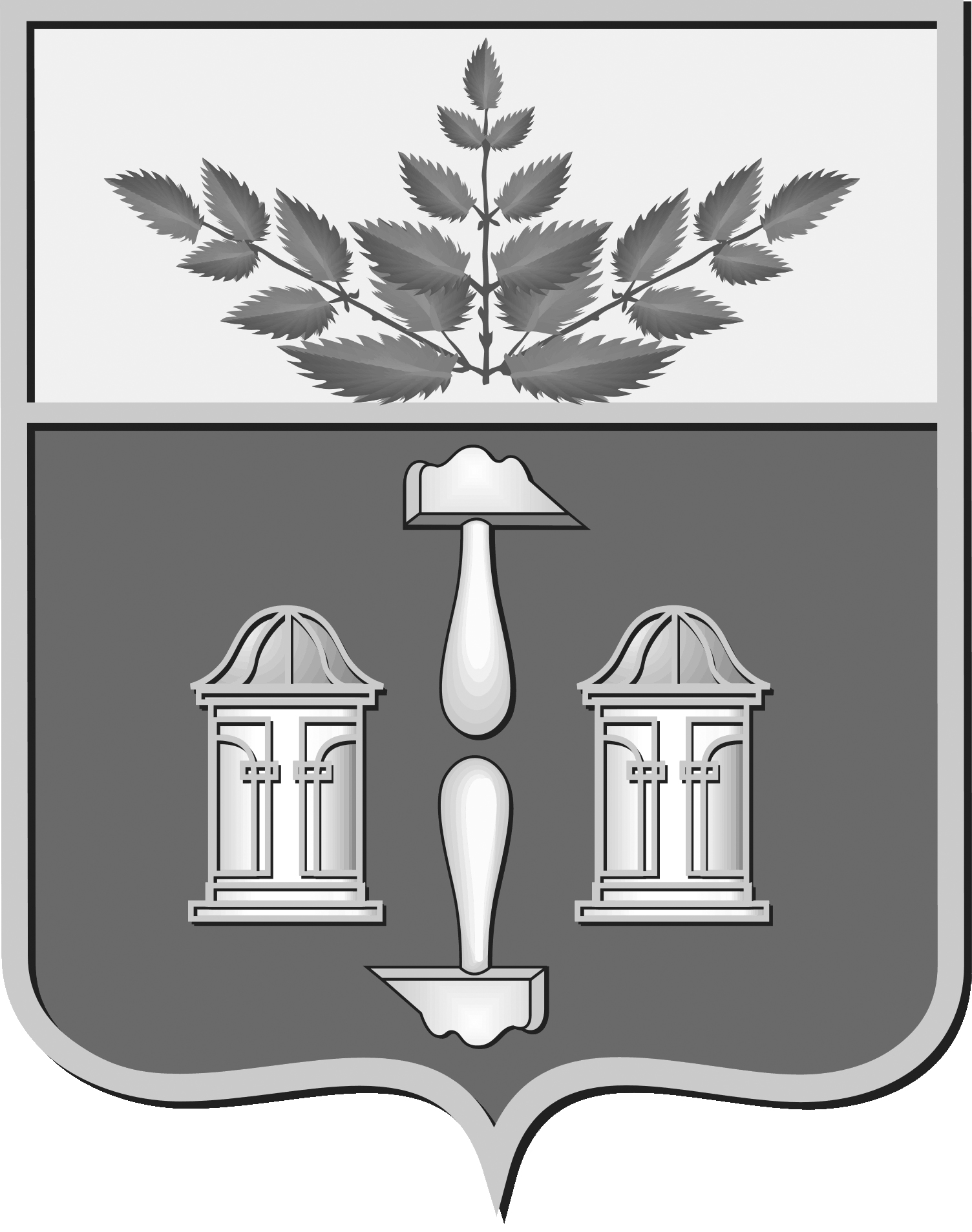 Тульская областьмуниципальное образование Щекинский районСОБРАНИЕ ПРЕДСТАВИТЕЛЕЙЩЕКИНСКОГО РАЙОНАот 28 июня 2019 года	 № 18/120Р Е Ш Е Н И ЕО признании утратившим силу решения Собрания представителей Щекинского района от 24.11.2010 № 23/218 «Об утверждении порядка формирования, ведения и обязательного опубликования перечня объектов имущества, находящегося в собственности муниципального образования Щекинский район, предназначенного для передачи во владение и (или) в пользование субъектам малого и среднего предпринимательства и организациям, образующим инфраструктуру поддержки субъектов малого и среднего предпринимательства»В соответствии с Федеральным законом от 06.10.2003 № 131-ФЗ «Об общих принципах организации местного самоуправления в Российской Федерации», Федеральным законом от 24.07.2007 №209-ФЗ «О развитии малого и среднего предпринимательства в Российской Федерации»,  Федеральным законом от 03.07.2018 № 185-ФЗ «О внесении изменений в отдельные законодательные акты Российской Федерации в целях расширения имущественной поддержки субъектов малого и среднего предпринимательства»,  Федеральным  законом   от   26.07.2006 № 135-ФЗ «О защите конкуренции», постановлением администрации Щекинского района от 14.01.2019 № 1-20 «Об имущественной поддержке субъектов малого и среднего предпринимательства при предоставлении муниципального имущества муниципального образования Щекинский район», Уставом  муниципального образования Щекинский район, Собрание представителей Щекинского района РЕШИЛО:1. Признать утратившим силу решение Собрания представителей Щекинского района от 24.11.2010 № 23/218 «Об утверждении порядка формирования, ведения и обязательного опубликования перечня объектов имущества, находящегося в собственности муниципального образования Щекинский район, предназначенного для передачи во владение и (или) в пользование субъектам малого и среднего предпринимательства и организациям, образующим инфраструктуру поддержки субъектов малого и среднего предпринимательства».2. Контроль за выполнением настоящего решения возложить на главу администрации муниципального образования Щекинский район и постоянную комиссию Собрания представителей Щекинского района по собственности, развитию инфраструктуры и инвестиционной политике, развитию промышленности и предпринимательства.3. Настоящее решение обнародовать путем размещения на  официальном Портале муниципального образования Щекинский район и на информационном стенде администрации Щекинского района по адресу: Тульская область, г. Щекино, пл. Ленина, д. 1.4. Решение вступает в силу со дня его официального обнародования.Глава Щекинского района 	Е.В. Рыбальченко